Ротавирусная инфекция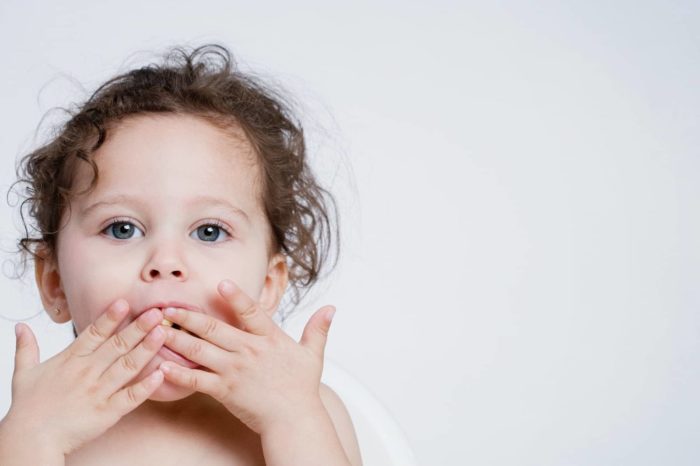 Что такое ротавирусная инфекцияРотавирусное инфекционное заболевание часто атакует маленьких детей, но и взрослых не всегда обходит стороной. Данная инфекция возникает в результате проникновения в организм ротавируса.Обычно заболевание длится до 5 суток, при этом больного часто тошнит и он с трудом сдерживает рвоту. Ротавирус приносит вместе с собой слабость, высокую температуру, из-за которой больному приходится соблюдать постельный режим.Важно знать, как лечить ротавирусную инфекцию, ведь этот недуг способен стать причиной обезвоживания организма и часто вследствие заболевания больного отправляют в больницу на лечение.Как передается ротавирусная инфекцияК основным методам передачи инфекции относятся:Употребление немытых продуктов или их поедание грязными руками.Употребление молочной продукции, в которой содержатся инфицированные компоненты.Если ребенок посещает ясли или садик, то инфекцию он может подхватить в детском заведении при общении с другими детьми или непосредственном контакте с вредоносными организмами.Недуг может передаваться воздушно-капельным путем, заражение случается в тот момент, когда больной чихает.Вирус может носить сезонный или эпидемический характер. Инфекцией чаще всего болеют с ноябрь по апрель. Вирус проникает в оболочку слизистой ЖКТ, поражает тонкую кишку, вследствие чего происходит энтерит.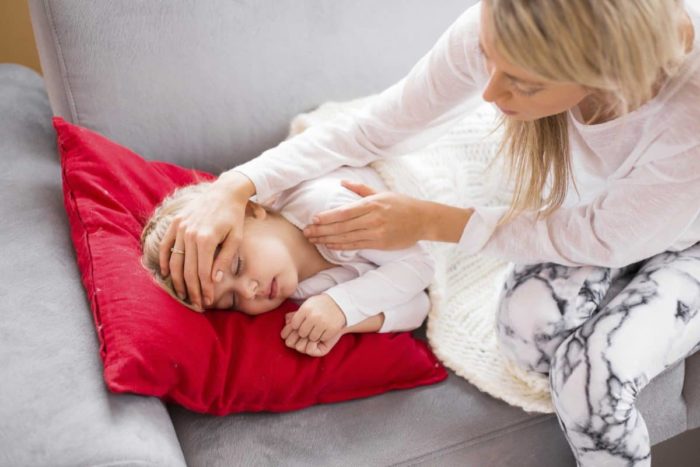 Признаки ротавирусной инфекцииК симптомам заболевания следует отнести:повышенная температура;рвота и тошнота;жидкий стул, при котором понос в начале болезни имеет желтоватый цвет, а через несколько дней цвет меняется на желтый с серым, напоминает при этом цвет глины;возникновения насморка, болезненных ощущений в горле;общая ослабленность всего организма;моча может выделяться вместе с кровяными примесями.Чаще всего инфекцией страдают перед эпидемией гриппа и ОРВИ. У детей болезнь начинается с того, что они становятся капризными, после чего жалуются на усталость, возникает тошнота и рвота.Если ребенок успел что-то съесть, то при рвоте могут выходить непереваренные кусочки пищи. Ближе к вечеру температура тела достигает 39 градусов, ее трудно сбить на протяжении 5 суток. После этого велика вероятность проявления поноса с неприятным запахом, а также образования боли в нижней части живота.Стоит отметить, что у каждого больного заболевание протекает в индивидуальном порядке. К примеру, взрослые могут воспринять ротавирусную инфекцию как обычное расстройство желудка, при этом рвота и тошнота может отсутствовать. Взрослый, подхвативший вирус, может и не догадываться о своем состоянии, при этом он будет разносчиком заболевания.Если больной часто встречается с другими людьми, к примеру, на работе, то в течение нескольких дней практически все там заболеют. Люди с сильным иммунитетом в лечении инфекции не нуждаются, так как организм самостоятельно справляется с недугом.Важным моментом является специальная диета, позволяющая за короткий промежуток времени выздороветь. Следует полностью исключить из рациона фрукты, мучную и сладкую продукцию, конфеты и фруктовые соки. Стоит позаботиться о напитках, можно пить минералку без газов, отвар шиповника и чай без сахара.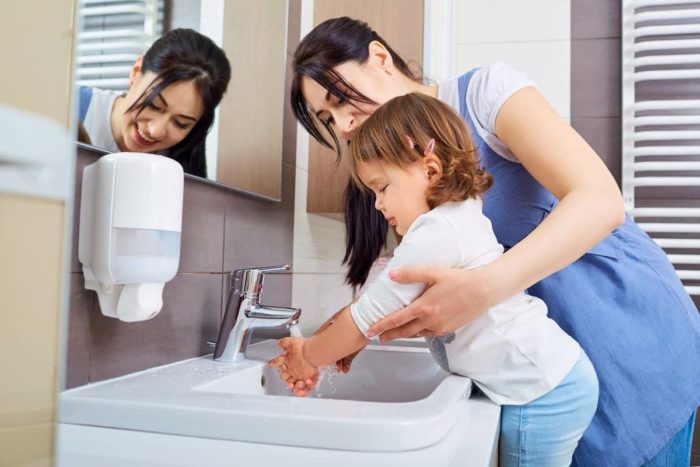 ПрофилактикаПредотвратить заражение ротавирусной инфекцией можно, если соблюдать правила личной гигиены. Также можно поставить вакцину. 